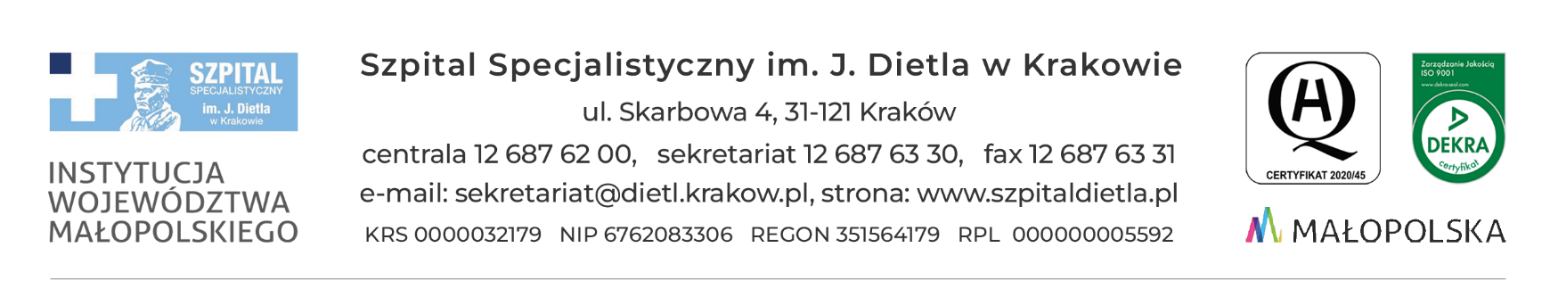 PROTOKÓŁ Z WIZJI LOKALNEJz dnia 18.06.2024 r.dotyczy postępowania „Dostawa rezonansu magnetycznego z adaptacją pomieszczeń istniejącej pracowni”, znak sprawy SZP/22/2024Zamawiający informuje, iż w obowiązkowym spotkaniu – wizji lokalnej, w wyznaczonym terminie i miejscu tj. o godz. 12:15 przy wejściu do budynku Szpitalu Specjalistycznym im. J. Dietla w Krakowie przy ul. Skarbowej 1 pojawili się przedstawiciele Wykonawców (lista obecności stanowi załącznik do niniejszego protokołu). W trakcie wizji lokalnej Zamawiający udostępnił objęte przedmiotem inwestycji obiekty, zakres prac oraz warunki techniczne i przestrzenne panujące w szpitalu. KIEROWNIKSEKCJI ZAMÓWIEŃ PUBLICZNYCHmgr Marlena Czyżycka-Poździoch